 INtegrovaný regionální operační program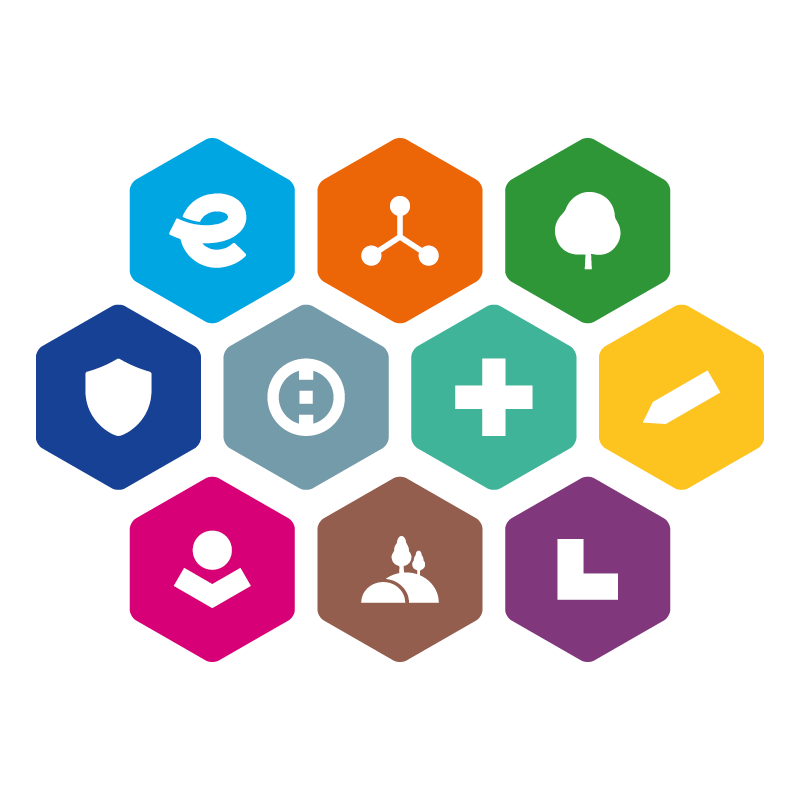 2021–2027vyjádření mas k žádosti o změnu integrovaného projektuverze 3	VYJÁDŘENÍ MAS K ŽÁDOSTI O ZMĚNU INTEGROVANÉHO PROJEKTUMAS ORLICKO, z.s. souhlasí/nesouhlasí s níže uvedenými parametry změny integrovaného projektu v rámci integrované strategie CLLD:V ……………………….. dne …………………………                …………………………………….									        zástupce MAS (podpis oprávněné osoby)Název integrované strategie CLLDStrategie komunitně vedeného místního rozvoje MAS ORLICKO na období 2021-2027Číslo programového rámce IROPCLLD_072_E_06_01Název integrovaného projektuČíslo integrovaného projektuČíslo a název výzvy ŘO IROPZměnaPůvodní stavNavrhovaná změnazměna hodnoty indikátoru výstupu prodloužení předpokládaného termínu ukončení realizace projektusnížení celkových způsobilých výdajů projektuzměna finančního plánu projektu v jednotlivých letech – dochází ke zpoždění čerpání 